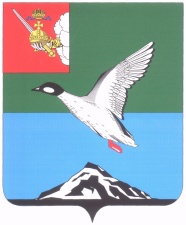 Муниципальное Собрание Череповецкого муниципального районаР Е Ш Е Н И Еот 08.07.2019                                                                                                      № 71О внесении изменения в решение Муниципального Собраниярайона от 26.02.2014 № 52 «О дополнительных мерах социальной поддержки отдельным категориям граждан»На основании части 5 статьи 20 Федерального закона от 06.10.2003 
№ 131-ФЗ «Об общих принципах организации местного самоуправления в Российской Федерации» Муниципальное Собрание районаРЕШИЛО: 1. Дополнить решение Муниципального Собрания района от 26.02.2014 № 52 «О дополнительных мерах социальной поддержки отдельным категориям граждан» пунктом 1.1 следующего содержания:«1.1. Увеличить размер дополнительной меры социальной поддержки отдельным категориям граждан - руководителям общественных организаций ветеранов, осуществляющих свою деятельность на территории Череповецкого муниципального района, с 01 июня 2019 года по 31 декабря 2019 года в виде ежемесячной денежной выплаты на 10 000 рублей за счет дотаций из областного бюджета на поддержку мер по обеспечению сбалансированности бюджетов.».2. Решение опубликовать в газете «Сельская новь» и разместить на официальном сайте Череповецкого муниципального района в информационно-телекоммуникационной сети Интернет.Глава района                                                                                      Н.Ю. Малкова